Data wpływu wniosku: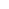 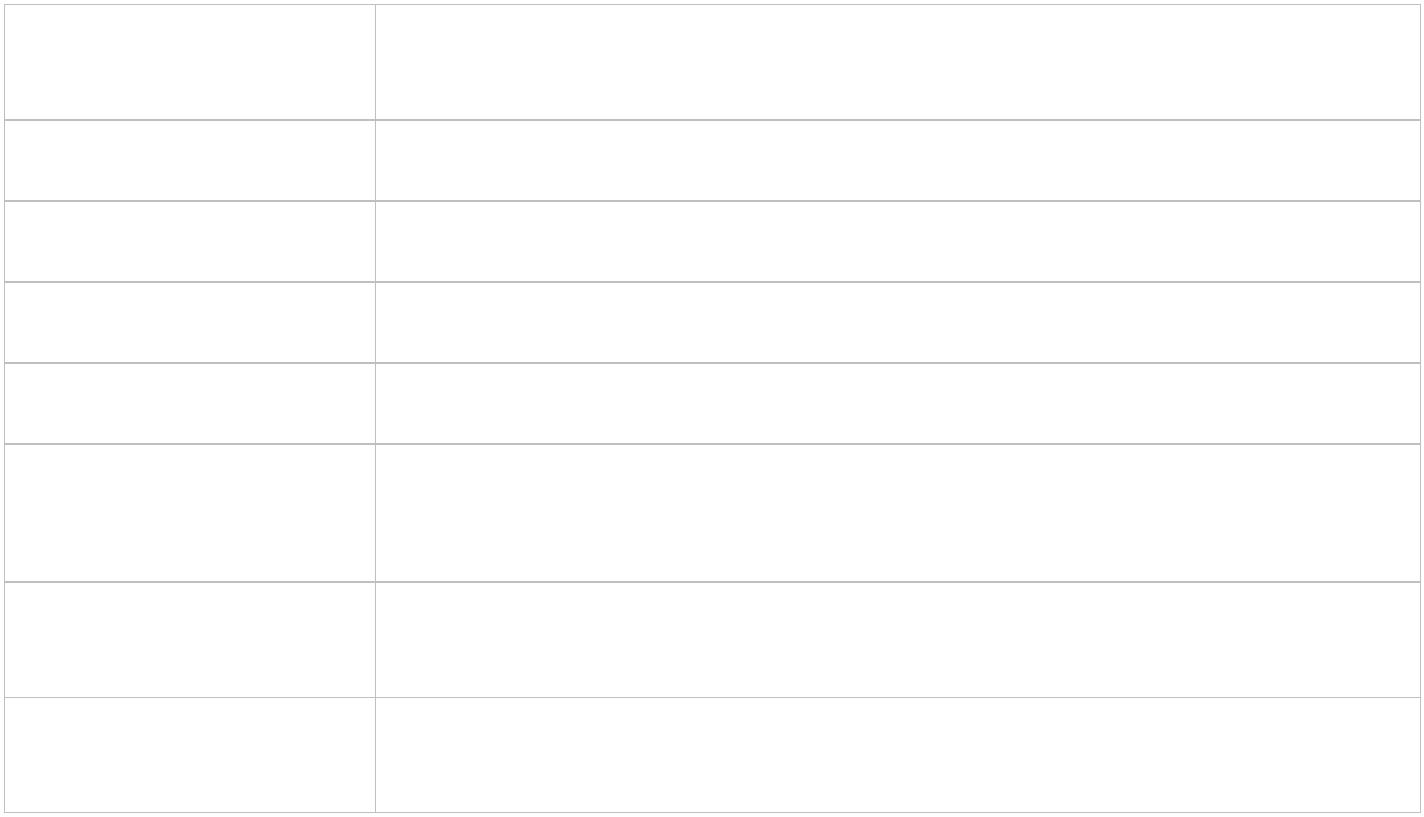 …………………………………………………..………………..……………..……………..………..……………………….Imię i nazwisko rodzica /prawnego opiekuna…………………….……..………..…………………………………………adres zamieszkaniaDyrektor Liceum Ogólnokształcącegoim. Juliusza Słowackiegoul. 3 Maja 762-065 Grodzisk Wlkp.WNIOSEK O WYDANIE mLEGITYMACJIZwracam się z prośba o wydanie mLegitymacji dla mojego dziecka:Imię (imiona) i nazwisko uczniaKlasaData i miejsce urodzeniaPESELAdres zamieszkaniaNumer legitymacjiw wersji papierowej :Data wydania legitymacji
w wersji papierowej:Data ważności legitymacji w wersji papierowej :Jednocześnie informuję o zapoznaniu się z regulaminem usługi mLegitymacji szkolnej w AplikacjimObywatel. Wypełniony wniosek należy złożyć w sekretariacie szkoły.Aby otrzymać kody do mLegitymacji należy w sekretariacie szkoły okazać legitymację w wersji papierowej celem sprawdzenia pieczęci urzędowych szkoły świadczących o jej ważności.………………………………………………………………………….Podpis rodzica /prawnego opiekuna Nasza szkoła przystąpiła do projektu mLegitymacja – wspólnej inicjatywy Ministerstwa
Edukacji Narodowej oraz Ministerstwa Cyfryzacji. mLegitymacja to legitymacja szkolna
w telefonie będąca częścią aplikacji mObywatel.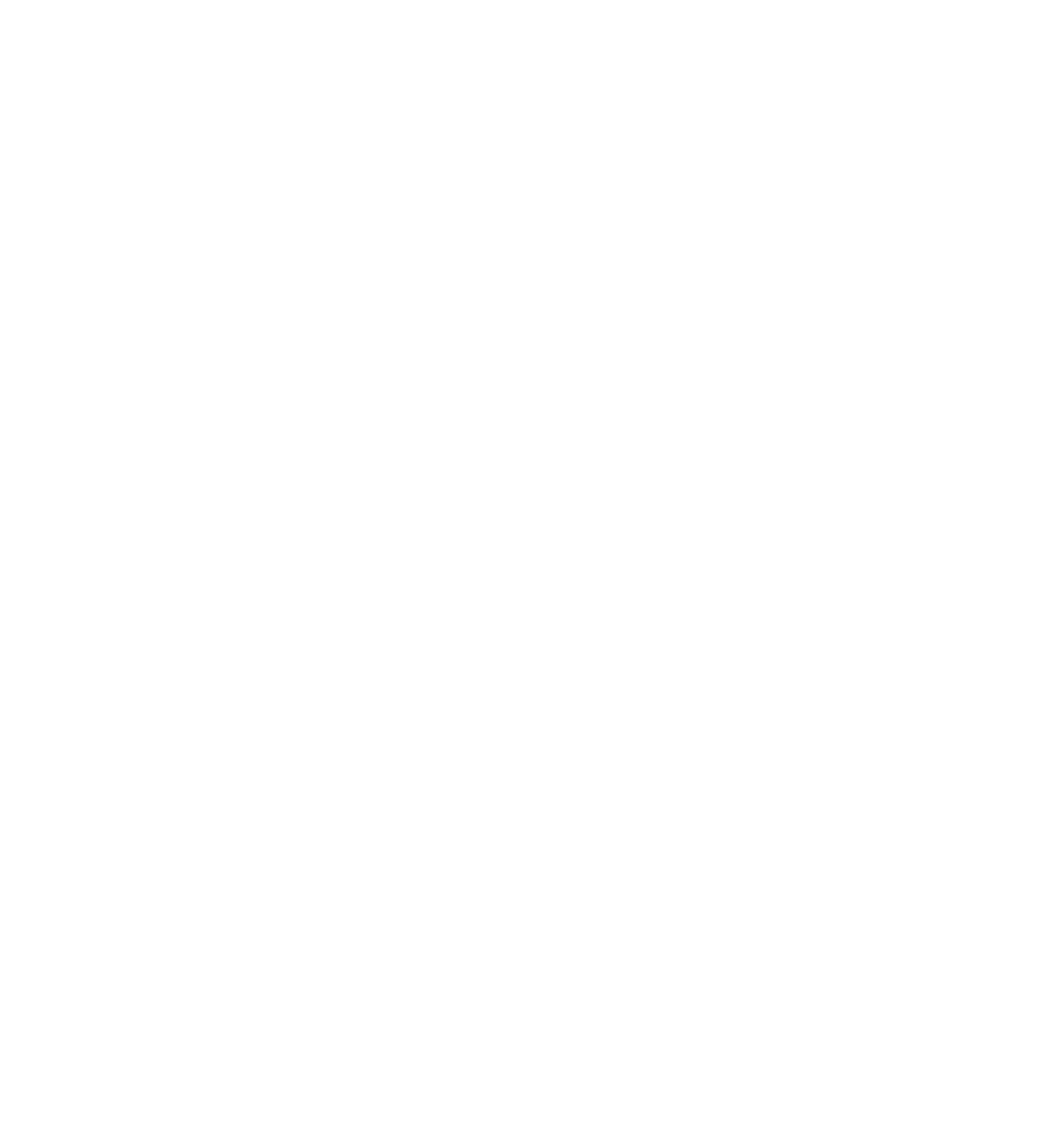 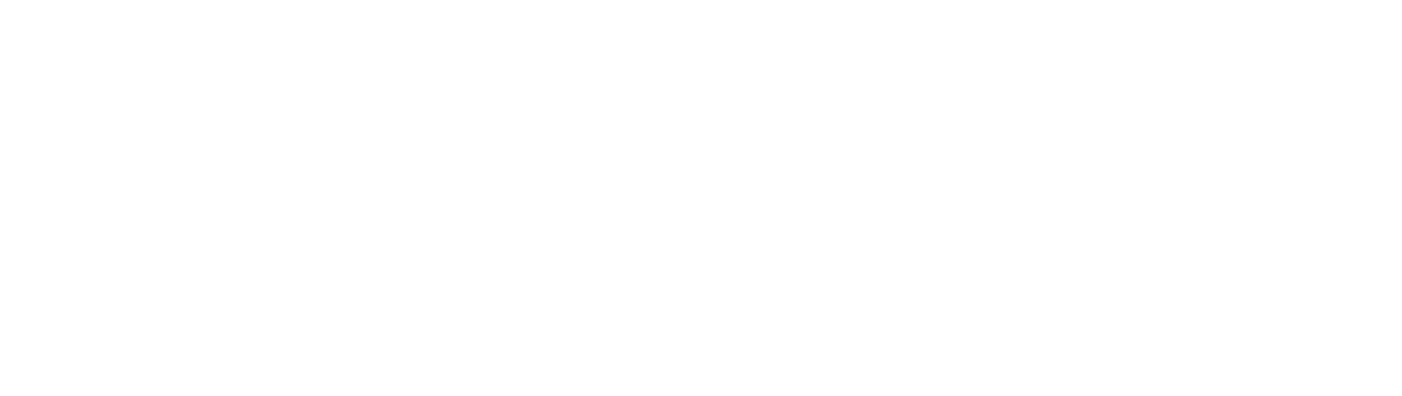 Mobilną legitymację może otrzymać każdy uczeń, któremu wcześniej wydano tradycyjną
wersję papierową dokumentu.W tym mobilnym dokumencie zapisane są wszystkie dane, które można znaleźć w papierowej
legitymacji: imię i nazwisko ucznia, numer legitymacji, datę wydania, termin ważności, status
użytkownika (uczeń), datę urodzenia, PESEL, adres zamieszkania, nazwę i adres szkoły.Uczniowie mogą korzystać z mLegitymacji w tych samych sytuacjach, w których obecnie
korzystają z „tradycyjnych” dokumentów: podczas kontroli biletów, przy zakupie biletów do kina
itp. Okres ważności mLegitymacji jest taki sam jak okres ważności wydanej wcześniej wersji
papierowejW przypadku utraty ważności „tradycyjnej” legitymacji, mobilna wersja dokumentu będzie unieważniana. Unieważnienie będzie mogło być dokonane przez szkołę także w przypadku utraty
mLegitymacji na skutek uszkodzeń, niepoprawnego działania lub utraty urządzenia mobilnego,
w którym była przechowywana (mLegitymacja jest przypisana do konkretnego urządzenia
w momencie zgubienia lub kradzieży telefonu należy natychmiastowo poinformować osoby
odpowiedzialne za wydawanie mLegitymacji).Wymagania sprzętowe - telefon z systemem operacyjnym Android w wersji co najmniej 6.0. lub
IOS (wersja 10.3 lub nowsza)Aby uruchomić mLegitymację należy: Złożyć wniosek do dyrektora szkoły o wydanie mLegitymacji (do pobrania). Wnioski
 prosimy przekazywać do sekretariatu szkoły. Pobrać Aplikację mObywatel , potwierdzić regulamin. Po otrzymaniu ze szkoły kodu aktywacyjnego uruchomić System na urządzeniu.